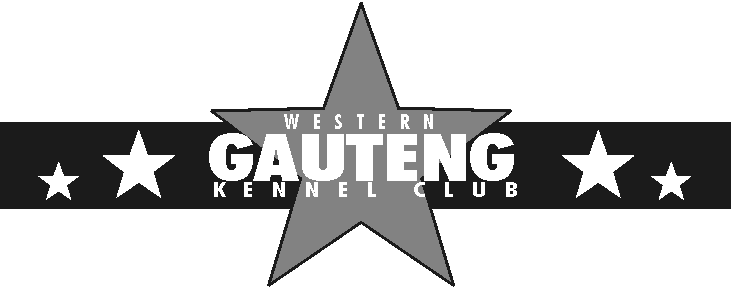 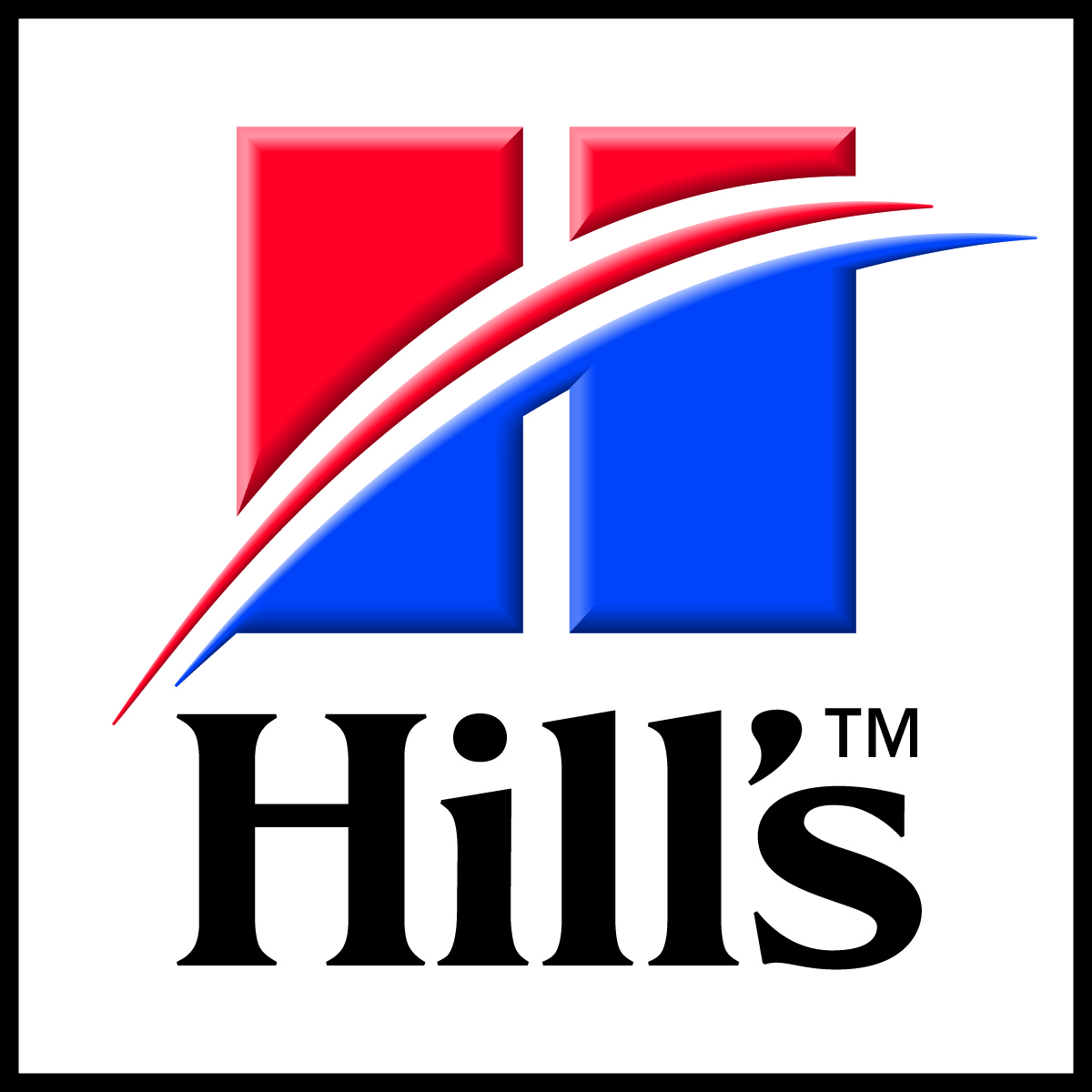 49th and 50thANNUAL CHAMPIONSHIP SHOWS53rd year of AffiliationSHOW 2  Friday 14th April and  SHOW 1 Saturday  15th April  2017GOLDFIELDS SHOW GROUNDS, BEDFORDVIEWEASTER STARS CLUSTER WEEKENDSTARTING TIMES:  		FRIDAY			HANDLING		 9.00 am         			BREED			ON COMPLETION OF HANDLINGSATURDAY		HANDLING		 8.30am				BREED			ON COMPLETITION OF HANDLINGDISCIPLINESSATURDAY ONLY		AGILITY: 			8.00am                                         NON CONTACT AGILITY             AFTER AGILITY		DOG JUMPING		8.30amSPECIAL INVITATIONAL CHALLENGE “STAR OF STARS”” TO BE HELD ON SATURDAY 15TH APRILThis event will be by invitation only to all the Best in Show winners of the specialist shows held on the weekend of April 8th and 9th 2017 and on April 15th 2017 with a Cash Prize of R1500 to the winner. The name of the judge will be announced on the day of the event.Invitations will be e mailed to the winners of the Specialist clubs during the week of April 10th 2017.Timing of the Challenge will be after all the In Shows have been completedUnless stated to the contrary, breeds will be judged in alphabetical order, as listed in Appendix A or Schedule 2 of the KUSA ConstitutionDogs incorrectly entered will be placed in the Open Class. No entries marked TAF or RAF will be acceptedExhibitor numbers will not be posted, but are to be collected on the morning of the show. For confirmation of receipt of entries, please enclose a self- addressed, stamped postcard.The Club reserves the right to appoint alternate judges should any of the above be unable to officiate.Catering and bar availableCOMMITTEE:	CHAIRMAN:	RANDOLPH DE TARANTO         (011) 802-4432VICE CHAIRMAN :	FRANCESCA CRISTINA               0833311683ENQUIRIES :               SHOW SECRETARY:  	GLENDA DE TARANTO	( 011)802 4432SHOW MANAGER:JACKIE BROWNING	 082 9553162	TREASURER		IRENE HOBSON		(011)882 3278In terms of Schedule 3, Reg. 5.8.1. Please note that puppies under 4 months are not eligible to enter.In terms of Reg. 5.10.1.all Exhibits must be present 30 minutes prior to commencement.Exhibitors/Handlers are responsible for the control of their dogs and shall be personally liable for claims for injuries/damages caused by their dogs.The show will be conducted under the rules and regulations of the Kennel Union of Southern Africa.Schedule 05L – Regulations for Agility Classes.BITCHES IN SEASON WILL BE PERMITTEDPostal Entries to :P.O. Box 658, Wendywood, 2144E-mail entries :	westernskc@gmail.comFaxed Entries to :086 7638561Bring original fax or copy of e mail in case verification of entry is required plus copy of paymentPostal Entries to :P.O. Box 658, Wendywood, 2144E-mail entries :	westernskc@gmail.comFaxed Entries to :086 7638561Bring original fax or copy of e mail in case verification of entry is required plus copy of paymentPostal Entries to :P.O. Box 658, Wendywood, 2144E-mail entries :	westernskc@gmail.comFaxed Entries to :086 7638561Bring original fax or copy of e mail in case verification of entry is required plus copy of paymentCLOSING DATE : 20th MARCH 2017ENTRY QUERIES: CORINNE DIGGINSTEL 082 859 6712CLOSING DATE : 20th MARCH 2017ENTRY QUERIES: CORINNE DIGGINSTEL 082 859 6712CLOSING DATE : 20th MARCH 2017ENTRY QUERIES: CORINNE DIGGINSTEL 082 859 6712ENTRY FEES Minor Puppy, Puppy, Junior, Graduate, SA Bred, Open, ChampionsR100,00 per dog per class- IF ENTERED INTO BOTH SHOWS: R90,00 PER DOG PER CLASSBaby Puppy/Neuter/VeteransR70,00 per dog per class-       IF ENTERED INTO BOTH SHOWS R60,00 PER DOG PER CLASSChild, & Junior Handler: Free, provided that the dog is entered in the show otherwise R30,00PER SHOWAGILITY AND DOG JUMPING:   R80,00 PER DOG PER CLASS  OR R200,00 FOR 3 CLASSES PER DOGCATALOGUES:                                 R80,00 PER SHOW  Minor Puppy, Puppy, Junior, Graduate, SA Bred, Open, ChampionsR100,00 per dog per class- IF ENTERED INTO BOTH SHOWS: R90,00 PER DOG PER CLASSBaby Puppy/Neuter/VeteransR70,00 per dog per class-       IF ENTERED INTO BOTH SHOWS R60,00 PER DOG PER CLASSChild, & Junior Handler: Free, provided that the dog is entered in the show otherwise R30,00PER SHOWAGILITY AND DOG JUMPING:   R80,00 PER DOG PER CLASS  OR R200,00 FOR 3 CLASSES PER DOGCATALOGUES:                                 R80,00 PER SHOW  Minor Puppy, Puppy, Junior, Graduate, SA Bred, Open, ChampionsR100,00 per dog per class- IF ENTERED INTO BOTH SHOWS: R90,00 PER DOG PER CLASSBaby Puppy/Neuter/VeteransR70,00 per dog per class-       IF ENTERED INTO BOTH SHOWS R60,00 PER DOG PER CLASSChild, & Junior Handler: Free, provided that the dog is entered in the show otherwise R30,00PER SHOWAGILITY AND DOG JUMPING:   R80,00 PER DOG PER CLASS  OR R200,00 FOR 3 CLASSES PER DOGCATALOGUES:                                 R80,00 PER SHOW BANKING DETAILSABSA Bank, Edenvale, Account Number 01 008 550740Branch Code 507442Western GAUTENG Kennel ClubPlease note that NO entries will be accepted without proof of payment.PLEASE ADD R18,00 PER CASH and CHEQUE  DEPOSIT –to cover our Bank ChargesABSA Bank, Edenvale, Account Number 01 008 550740Branch Code 507442Western GAUTENG Kennel ClubPlease note that NO entries will be accepted without proof of payment.PLEASE ADD R18,00 PER CASH and CHEQUE  DEPOSIT –to cover our Bank ChargesABSA Bank, Edenvale, Account Number 01 008 550740Branch Code 507442Western GAUTENG Kennel ClubPlease note that NO entries will be accepted without proof of payment.PLEASE ADD R18,00 PER CASH and CHEQUE  DEPOSIT –to cover our Bank ChargesBREED CLASSES Baby Puppy, Minor Puppy, Puppy, Junior, Graduate, SA Bred, Neuter Dog, Veteran, Open, Champions *** Please note: Baby Puppy class- they will only be eligible for Best Baby Puppy in Breed and BBPIG and BBP in show- Baby Puppies DO NOT COMPETE FOR Challenge Certificates or for Best Puppy in Breed Baby Puppies are 4 to 6 months of age. Best Neuter competes for Best Neuter in Group and in show onlyBaby Puppy, Minor Puppy, Puppy, Junior, Graduate, SA Bred, Neuter Dog, Veteran, Open, Champions *** Please note: Baby Puppy class- they will only be eligible for Best Baby Puppy in Breed and BBPIG and BBP in show- Baby Puppies DO NOT COMPETE FOR Challenge Certificates or for Best Puppy in Breed Baby Puppies are 4 to 6 months of age. Best Neuter competes for Best Neuter in Group and in show onlyBaby Puppy, Minor Puppy, Puppy, Junior, Graduate, SA Bred, Neuter Dog, Veteran, Open, Champions *** Please note: Baby Puppy class- they will only be eligible for Best Baby Puppy in Breed and BBPIG and BBP in show- Baby Puppies DO NOT COMPETE FOR Challenge Certificates or for Best Puppy in Breed Baby Puppies are 4 to 6 months of age. Best Neuter competes for Best Neuter in Group and in show onlyFRIDAY SHOWSATURDAY SHOWGUNDOGSGUNDOGSSALLY STASYTIS (AUSTRALIA)All breeds and GroupBARBARA ARNDT ( CANADA) All Breeds  and GroupHERDING HERDING CAROLINE GILMOURAll Breeds and GroupJOCELYNE GAGNE ( CANADA)Balance of group and GroupLIZ MEGGINSON (SOUTH AFRICA)Samoyed Anatolian Shepherd, Hungarian Kuvasz, KomodorHOUNDS HOUNDS HANS KUILMAN  (SOUTH AFRICA)Afghan Hounds, Borzoi, Irish Wolfhounds, All Dachshunds and SalukiJOCELYNE GAGNE ( CANADA )Balance and GroupJOCELYNE GAGNE (CANADA )BorzoiSALLY STASYTIS  (AUSTRALIA) Balance and Group TERRIERS TERRIERSBARBARA ARNDT (CANADA)All Breeds and GroupCAROLINE GILMOUR (SOUTH AFRICA)All Breeds and GroupTOYSTOYSLIZ MEGGINSON (SOUTH AFRICA)All Breeds and GroupDEE DOWSON (SOUTH AFRICA)All  Breeds and Group UTILITY  UTILITY JOCELYNE GAGNEAllBreeds and GroupVIRGINIA LYNEAll Breeds and GroupWORKING WORKING VIRGINIA LYNEAll Breeds and GroupLIZ MEGGINSONAll Breeds and GroupCHILD AND JUNIOR HANDLINGCHILD AND JUNIOR HANDLINGVIRGINIA LYNELIZ MEGGINSONBEST IN SHOW, BEST IN SHOW, CAROLINE GILMOURVIRGINIA LYNEBEST  PUPPY IN SHOWBEST  PUPPY IN SHOWJOCELYNE GAGNEBARBARA ARNDTBEST JUNIOR IN SHOW ,BEST VETERAN IN SHOWBEST JUNIOR IN SHOW ,BEST VETERAN IN SHOWVIRGINIA LYNEJOCELYNE GAGNEBEST BABY PUPPY IN SHOWBEST BABY PUPPY IN SHOWLIZ MEGGINSONCAROLINE GILMOURBEST NEUTER IN SHOWBEST NEUTER IN SHOWLIZ MEGGINSONCAROLINE GILMOURORDER OF JUDGING BREEDORDER OF JUDGING BREEDIn Alphabetical orderHOUNDS FOLLOWED UTILITYBIG,BPIG,BBPIG,BJIG,BVIG,BNIGHounds: Borzoi then balance of Group in Hound RingL Megginson: Herding followed by WorkingBIG,BPIG,BBPIG,BJIG,BVIG,BNIGORDER OF JUDGINGIN SHOW AWARDSORDER OF JUDGINGIN SHOW AWARDSBBPIS,BEST NEUTER IN SHOW, BJIS BEST VETERAN IN SHOWBEST PUPPY IN SHOW BEST IN SHOWBBPIS,BEST NEUTER IN SHOW, BJIS BEST VETERAN IN SHOWBEST PUPPY IN SHOW BEST IN SHOWDISCIPLINESAGILITYAGILITY NON CONTACTDOG JUMPINGDISCIPLINESAGILITYAGILITY NON CONTACTDOG JUMPINGNO DISCIPLINESJUDGESDYLAN BROWNDYLAN BROWNJACQUES BOTHAVETERINARY SURGEONDR ROCHELLE EHRLICH